To-do list (список завдань): P.48 – Speaking (oral discussion). P. 49 – Reading the text.Ex. 5a, 5b, 6, 7 Home Task:       Ex. 10 – in writing 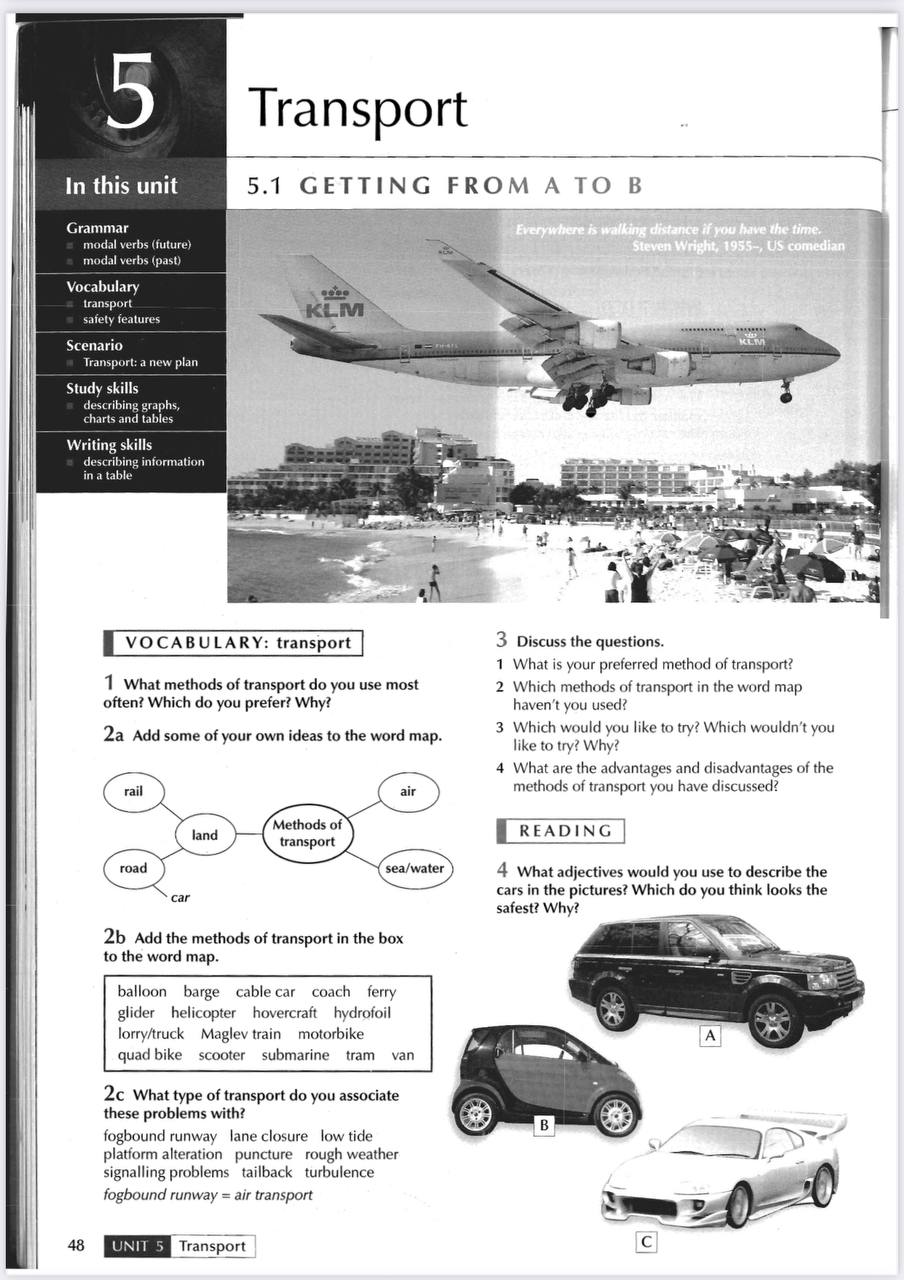 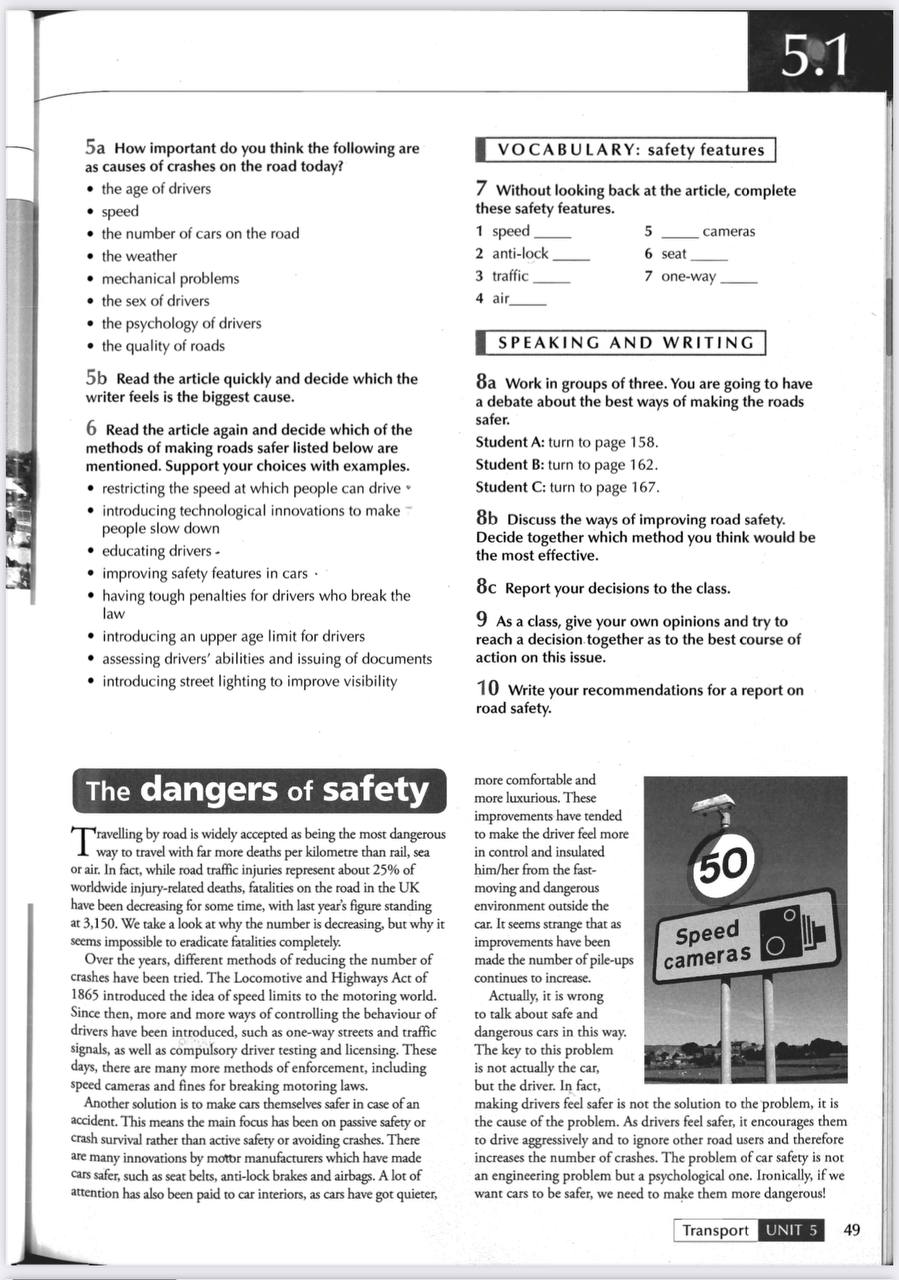 